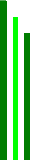 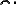 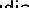 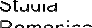 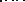 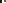 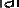 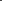 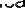 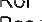 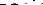 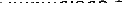 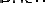 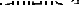 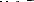 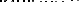 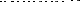 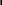 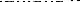 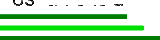 MODELLO DI VALUTAZIONE DEGLI STUDI INVIATI ALLA STUDIA ROMANICA POSNANIENSIA (REVISORI PARITARI ESTERNI)PARTE A. Elementi da valutare (griglia criteri)1 (gravemente lacunoso) 2 (lacunoso) 3 (sufficiente) 4 (buono) 5 (eccellente)PARTE  B.  Il  manoscritto  merita  la  pubblicazione  in  questa  rivista?  (indicare l’opzione giusta)PARTE C. Commenti (questa parte è consegnata all’autore insieme al punteggio).Si prega di indicare le principali ragioni della decisione (è obbligatorio un resoconto dettagliato se nella parte B sono state scelte le risposte 3 o 4). Suggerire modifiche del manoscritto. Se necessario, localizzarle).TitoloNome del revisore1.Le finalità annunciate nell’introduzione sono raggiunte in maniera soddisfacente?123452L’affermazione è originale e innovativa?123453.Gli argomenti utilizzati per sostenere la tesi sono convincenti?123454.La struttura della presentazione è corretta e le principali ipotesi sono descritte in maniera adeguata?123455.Lo stile e il linguaggio sono corretti?123456.Le basi teoriche sono applicate esaurientemente?123457.Aspetti tecnici: il titolo e la sua traduzione, l’abstract, le parole chiave123458.La bibliografia e le note bibliografiche (citazioni, note a piè pagina, esempi) sono congrue e aggiornate?123459.Le conclusioni raggiunte sono ben sintetizzate e appropriate?123451.Accettabile nella forma attuale2.Accettabile con poche correzioni, senza ulteriore revisione3.È necessaria una notevole revisione e o una seconda valutazione o un’argomentazione fornita in una lettera di accompagnamento (fornire un commento dettagliato sotto)4.Non accettabile (fornire un commento dettagliato sotto)